Dossier d’admissionCTR Clamart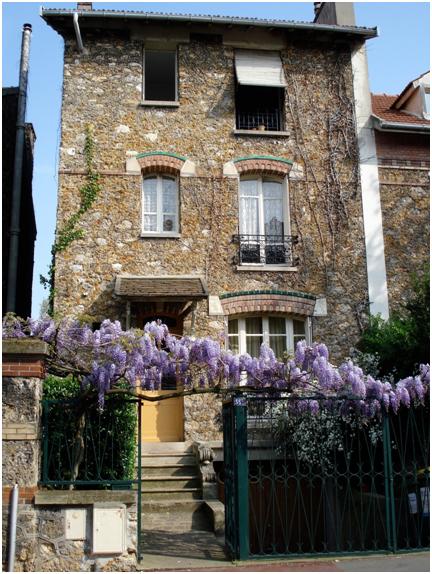 2021SommaireFaisons connaissance...	3Fiche administrative	4Fiche situation et projet 	5Vos consommations et conduits addictives	7Conduites addictives sans produit	8Prise en charge thérapeutique	8Santé et bien-être	9Fiche médicale 	10Antécédents familiaux	10Antécédents personnels	10Antécédents psychiatriques	11Traitement actuel incluant la substitution	12Faisons connaissance... QU’EST-CE QUE C’EST ?Ce dossier permet de faire connaissance et fera l’objet de nos échanges lors de notre prochain entretien téléphonique ou  rencontre.Il comprend des éléments administratifs, médicaux et d’évaluation de votre situation en lien avec les différents axes du programme thérapeutique de notre structure. N’hésitez pas à le co-remplir avec un professionnel qui vous accompagne dans votre démarche de soin. Nous aurons une attention particulière sur la question de l’hébergement ainsi que sur les informations du champ médical complétées par votre médecin.Où renvoyer le dossier ?Vous pouvez retourner ce dossier :Par Mail : educateur.ctr@oppelia.frPar Courrier :CSAPA Trait d’Union4, rue Neuve St Germain92100 BoulogneClause de confidentialitéLes informations contenues dans ces documents sont confidentielles et soumises au secret professionnel elles sont destinées à l’usage exclusif du destinataire indiqué ci-dessus. Si vous n’êtes pas le destinataire, vous êtes, par la présente, avisé que toute divulgation, reproduction, distribution ou autre utilisation de cette communication est strictement interdite. Si vous recevez ce document par erreur veuillez nous contacter par téléphone afin que nous puissions faire le nécessaire pour le récupérer.Fiche administrativeNOM :Prénom :Sexe :    Masculin 	Féminin Date de naissance :                          ou âge : Adresse du domicile :Code postal :			Ville :N° Téléphone :Mail : Nationalité : Française  	Etrangère CEE 	Etrangère hors CEE Situation matrimoniale :Logement actuel :Solution d’hébergement prévue à l’issue du séjour :Statut :Couverture sociale : oui  	non Fiche situation et projet (1/5)Coordonnées de la structure qui vous accompagne :Date de début d’accompagnement par cette structure :Professionnels impliqués dans l’accompagnement :Médecin		 	Nom : Psychiatre		 	Nom : Infirmier/ère		 	Nom : Psychologue		 	Nom : Educateur/trice	 	Nom : Spécialisé/e		 	Nom : Assistant/e Social	 	Nom : Référent en charge du dossier d’admission :Nom :Fonction :Mail :Fiche situation et projet (2/5)Il s’agit de se donner une représentation de là où vous en êtes dans les différentes phases de votre vie et de repérer vos priorités.Comment situez-vous vos besoins aujourd’hui ?Classez ces 5 domaines dans l’ordre de vos priorités :1 – 2 – 3 – 4 – 5 – Fiche situation et projet (3/5)Vos consommations et conduits addictivesLégende :Mode d’usage : I = injecté ; F = fumé/inhalé ; M = mangé/Bu ; S = sniffé ; A = autre ; N = ne sait pasFréquence : 0 = pas dans le mois passé ; 1 = une fois/semaine ; 2 = plusieurs fois/semaine ;              3 = chaque jour ; 4 = ne sait pas Type d’usage : 0 = abstinence, 1 = usage occasionnel ; 2 = usage à risque ; 3 = usage nocif ; 4= dépendanceFiche situation et projet (4/5)Conduits addictives sans produitLégende :Fréquence : 0 = pas dans le mois passé ; 1 = une fois/semaine ; 2 = plusieurs fois/semaine ;              3 = chaque jour ; 4 = ne sait pas Type d’usage : 0 = abstinence, 1 = usage occasionnel ; 2 = usage à risque ; 3 = usage nocif ; 4= dépendancePrise en charge thérapeutiqueAvez-vous déjà bénéficié :de séances de type Narcotique Anonyme ?si oui, en avez-vous retenu des bénéfices ? : Lesquels ?de consultations en CSAPA ?si oui, en avez-vous retenu des bénéfices ? : Lesquels ?de sevrage ou de séjour de soin ? (en communauté thérapeutique, appartements thérapeutiques, CTR, …)si oui, en avez-vous retenu des bénéfices ? : Lesquels ?Dates et lieux, préciser sevrage ou séjour de soin : Fiche situation et projet (5/5)Santé et bien-êtreSouffrez-vous de problème(s) de santé chronique(s) : oui  	non Si oui, le(s)quel(s) ? : Santé psychique / Comment  vous sentez-vous ?Avez-vous : Des troubles du comportement alimentaire :			oui  	non Des éléments de psycho-traumatisme connus :			oui  	non Un suivi psychothérapeutique en cours ou antérieur :		oui  	non Fiche médicale (1/3)Partie à remplir par le médecinAntécédents familiauxAntécédents personnelsAntécédents somatiques :Cardiovasculaires : Appareil respiratoire :Sphère digestiveNeurologieCrise convulsive de sevrage :	oui  	non Delirium trémens :			oui  	non Allergies :Autres (traumatismes, interventions chirurgicales, maladie chronique…) :Handicap physique :		oui  	non Si oui, lequel ? : A quel âge (ou date) :Suite d’un traumatisme ?    oui  	non     Si oui, lequel :Affection VIH :Test sérodiagnostic effectué :	oui  	non Si oui, résultat du test :Séropositif       Séronégatif       En attente de résultat     	Traitement envisagé Hépatite B :Test sérodiagnostic effectué :	oui  	non Si oui, résultat du test :Séropositif       Séronégatif       En attente de résultat   Si séropositif : Non guérie    Guérie Vaccination : oui  	non   incomplète Hépatite C :Test sérodiagnostic effectué :	oui  	non   Date du dernier test :Résultat du test le plus récent :Positif       Virus actif       En attente de traitement    Surveillance    Virus non actif Négatif     En attente de résultat    Traitée et guérie Fiche médicale (2/3)Partie à remplir avec ou par le médecinAntécédents psychiatriquesTS :	oui  	non Si oui, âge ou dates : Moyen :Hospitalisation en psychiatrie :	oui  	non  Libre  	Sur demande d’un tiers Age ou dates : Motifs :Durée :Lieu :Age ou dates : Motifs :Durée :Lieu :Age ou dates : Motifs :Durée :Lieu :Avez-vous été diagnostiqué pour des troubles spécifiques :	oui  	non Si oui, lesquels :Fiche médicale (3/3)Partie à remplir par le médecinTraitement actuel incluant la substitutionMerci d’indiquer ceux prescrits en générique.Au niveaude mes consommationspsychiquede mon corps (sensations, douleurs…) de mes relations aux autresde mon insertion sociale et professionnelleJe suis totalement satisfaitJe suis satisfaitJe suis moyennement satisfait Je suis en difficultéJe suis en grande difficultéAge de la 1ère  consom- mationAge d’entrée dans la consomma- tion régu- lièreMode d’usage (1)Fréquence (2)Type d’usage (3)Durée utilisationDate du dernierUsageAlcoolHéroïneMorphine, opiumDérivé de codéineSubutex hors prescriptionMéthadone hors prescriptionCocaïneCrackAmphétaminesEcstasyAntidépresseursBarbituriquesBenzodiazépinesAutres hypno- tiquesColles et solvantCannabisTabacLSD, autres dysleptiquesAutres subs- tancesAge du 1er usageAge d’entrée dans l’usageFréquence (1)Type d’usage (2)Durée utilisationDate du dernierUsageJeux de hasard et d’argentJeux videoAutresTroubleEtat dépressifAnxiétéHalluci-nations (en dehors de prises de produits)SommeilConcen-tration / compré-hensionSur le plan émotion-nelAu niveau du comporte-mentAutres Pas de trouble    Trouble Léger    Troubles fréquentsSouffrance importante  Priorité de soinsMédicamentsDate de débutPosologieVoie d’administration et repartition dans la journéeEffetsbénéfiquesMésusage ouabus repéré